Приложение 2к постановлению администрации Осинниковского городского округа№ 22/1-п от «23» 01 2020г.Схема размещения мест (площадок) накопления твердых коммунальных отходов на территории муниципального образования – Осинниковский городской округУправляющий делами – руководитель аппарата администрации                                                                        								Л.А. Скрябина         № п/пАдрес, географические координаты мест (площадок) накоплении ТКОСхема размещения мест (площадок) накопления ТКО, М 1:20002.2.Индивидуальный жилые дома2.2.Индивидуальный жилые дома2.2.Индивидуальный жилые дома1г. Осинники, ул. Вишневая, 12Кадастровый номер: 42:31:0106060:19, S земельного участка – 11,5 м2Географические координаты: x 53.59137 y 87.322672г. Осинники, ул. Нижняя площадка, 122Кадастровый номер: 42:31:0106058:17, S земельного участка – 11,5 м2Географические координаты: x 53.59564 y 87.325113г. Осинники, ул. Кожедуба, 35бКадастровый квартвал: 42:31:0106057, S земельного участка – 11,5 м2Географические координаты: x 53.60103 y 87.326294г. Осинники, ул. Нижняя Площадка, 35Кадастровый номер: 42:31:0106053:54, S земельного участка – 11,5 м2Географические координаты: x 53.6032 y 87.32345г. Осинники, ул. Серова, 2Кадастровый номер: 42:31:0106052:19, S земельного участка – 11,5 м2Географические координаты: x 53.60555 y 87.324336г. Осинники, ул. Береговая, 160Кадастровый номер: 42:31:0106033:7, S земельного участка – 11,5 м2Географические координаты: x 53.60885 y 87.313197г. Осинники, ул. Береговая, 130Кадастровый номер: 42:31:0106021:33, S земельного участка – 11,5 м2Географические координаты: x 53.61117 y 87.311038г. Осинники, ул. Балластная, 1Кадастровый номер: 42:31:0106012:52, S земельного участка – 11,5 м2Географические координаты: x 53.6182 y 87.31429г. Осинники, ул. Береговая, 15Кадастровый номер: 42:31:0106008:49, S земельного участка – 11,5 м2Географические координаты: x 53.6211 y 87.306510г. Осинники, ул. Шурак, 100Кадастровый номер: 42:31:0112017:14, S земельного участка – 11,5 м2Географические координаты: x 53.6039 y 87.357211г. Осинники, пер. Зеленый, 2аКадастровый номер: 42:31:0107038:12, S земельного участка – 11,5 м2Географические координаты: x 53.60103 y 87.3467712г. Осинники, п. Мирный, ул. Мирная, 4Кадастровый номер: 42:31:0110053:25, S земельного участка – 11,5 м2Географические координаты: x 53.62071 y 87.409713г. Осинники, ул. Красноармейская, 1Кадастровый номер: 42:31:0108029:42, S земельного участка – 11,5 м2Географические координаты: x 53.6132 y 87.334914г. Осинники, ул. Болотная, 3-й пер., 30Кадастровый номер: 42:31:0106049:57, S земельного участка – 11,5 м2Географические координаты: x 53.6069 y 87.320115г. Осинники, ул. Малый Кандалеп, 31Кадастровый номер: 42:31:0103006:2, S земельного участка – 11,5 м2Географические координаты: x 53.64101 y 87.3602916г. Осинники, ул. Ключевая, 2Кадастровый номер: 42:31:0102027:11, S земельного участка – 11,5 м2Географические координаты: x 53.63181 y 87.3466817г. Осинники, ул. Интегральная 2-й пер., 20 Кадастровый номер: 42:31:0101006:23, S земельного участка – 11,5 м2Географические координаты: x 53.62777 y 87.2965718г. Осинники, ул. Горняка, 50,Кадастровый номер: 42:31:0108029:20, S земельного участка – 11,5 м2Географические координаты: x 53.6116 y 87.338519г. Осинники, ул. М. Горького, 37а,Кадастровый номер: 42:31:0101028:15, S земельного участка – 11,5 м2Географические координаты: x 53.62356 y 87.31096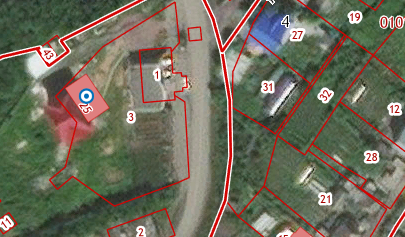 20г. Осинники, п. Мирный, ул. Одесская,Кадастровый номер: 42:31:0110053:25, S земельного участка – 11,5 м2Географические координаты: x 53.62105 y 87.40755